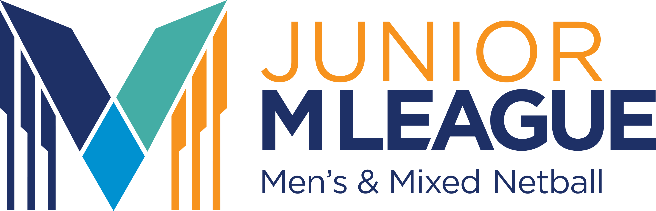 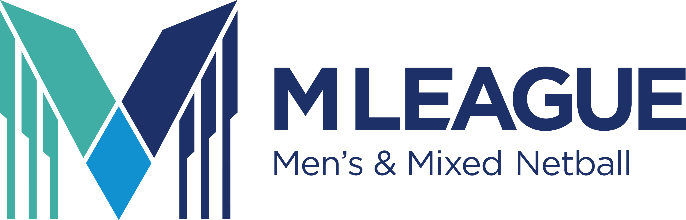 Team Entry & Registration formTeam Name: ____________________________________Team Colours/Uniform: ____________________________________*All teams are required to supply their own bibs (either patch or pull-overs). No bibs will be provided by VMMNA. Team colours and name at discretion of VMMNA Committee and must be of a professional nature. Primary contact detailsName: _____________________________		Contact number: ____________________Email: _____________________________DivisionPlease select the division you wish to enter into: Premier Men’s Premier Mixed Division 1 Men’s Division 1 MixedPayment DetailsTo be considered for entry, all teams must have filled out this form and paid the Team Registration Fee:Senior Teams (Prem Men’s/Mixed, Div 1 Men’s/Mixed) Registration Fee: $200Junior Teams (14&Under / 17&Under) Registration Fee: $100Bank Details:Account Name: Victorian Men’s & Mixed Netball Association (VMMNA)BSB: 013 395 Account Number: 270 068 806 Bank: ANZ Please include team name in description and if Men’s and Mixed teams have the same name – please specify. After any bank transfer, please email Grant Crocker at treasurer@vmmna.org and CC mleague@vmmna.org with the bank transfer receipt and team details. All players must also hold a current Victorian Men’s and Mixed Netball Association membership. Players not currently representing Victoria in a State team must pay a $20 VMMNA membership fee payable with team registration. This is required for finals eligibility.Team game fees ($90) are to be paid to the Competition Supervisor 15 minutes prior to play beginning each week. Games will not begin until team sheets have been paid. Teams will lose 1 goal per minute until sheet is paid. Discounted team game fees apply for paying:Entire season: paid at least one week prior to commencement of season ($85 per game)Half season: paid at least one week prior to commencement of season OR one week prior to halfway point of season ($87 per game)AgreementsPlease refer to the VMMNA website for the Code of Conduct. Once this have been read, please ensure that you tick the below box. I agree to adhere to the Code of Conduct set out by VMMNAUmpiringPlease nominate below which player will be contacted to assist when umpiring pool is unable to fill all allocated games. Umpire needs to be badged. No applications will be accepted if this section is missing. Name: ________________________		Umpire Qualifications: __________________Contact number: ____________________________ Team Nominations*Completed forms to be emailed back to Mleague@vmmna.org. All team lists will be subject to approval by the VMMNA Committee.Player namePhone numberEmail addressMost recent VMMNA/State or International team selected in